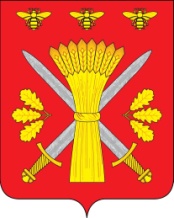 РОССИЙСКАЯ ФЕДЕРАЦИЯОРЛОВСКАЯ ОБЛАСТЬТРОСНЯНСКИЙ РАЙОННЫЙ СОВЕТ НАРОДНЫХ ДЕПУТАТОВРЕШЕНИЕ16 июля  2020 года                                                                          №234                     с.ТроснаПринято на тридцать пятом  заседаниирайонного Совета народных депутатовпятого созываО согласовании дополнительныхнормативов отчислений от налогана доходы физических лицРассмотрев обращение Департамента финансов Орловской области от 18 июня 2020 года N 3-2/04-02-03/183 о согласовании замены части дотации на выравнивание бюджетной обеспеченности Троснянского муниципального района на 2021 год и на плановый период 2022 и 2023 годов дополнительными нормативами отчислений в бюджет Троснянского муниципального района от налога на доходы физических лиц, в соответствии со статьёй 138 Бюджетного кодекса Российской Федерации Троснянский районный Совет народных депутатов решил:1. Дать согласие на замену части дотации на выравнивание бюджетной обеспеченности муниципального района на 2021 и на плановый период 2022 и 2023 годов дополнительными нормативами отчислений в бюджет Троснянского муниципального района от налога на доходы физических лиц.2. Настоящее решение вступает в силу с момента официального опубликования.Председатель районного                        Глава районаСовета народных депутатов                                       В. И. Миронов                                                А.И.Насонов